Regional UN-REDD Country Programme Teams Information Exchange MeetingBangkok, 8-10 Nov., 2010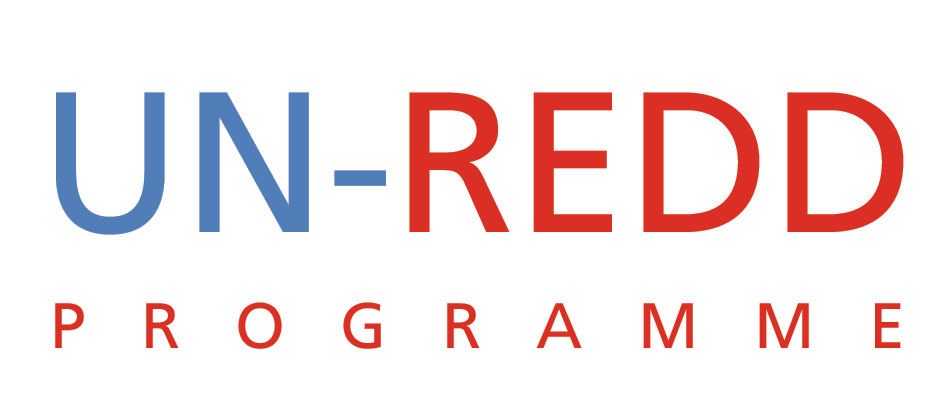 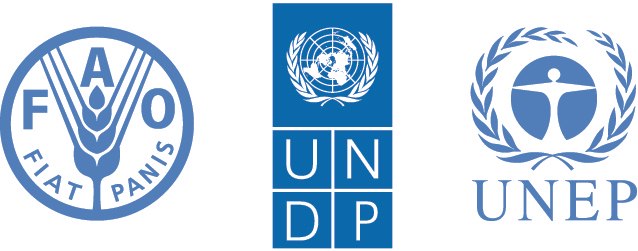 BackgroundThe aim of the meeting was to exchange information among national UN-REDD teams. The direct exchange of information is one element of the comprehensive process of information exchange for Asia-Pacific which the UN-REDD Programme is developing. This report provides a summary of key issues raised and discussions in the meeting Introduction to UN-REDD Global Programme, Tim Clairs:UN-REDD PB meetings transitioning out of procedural discussions to information and policy lesson sessions.Update on country programmes:PNG – Importance of governance structure that welcomes and respects the positions of CSOs and IPs; need for stronger stakeholder engagement and validation process.Update on UN-REDD Regionally, Petteri Vuorinen, FAO Regional Co-ordinator:Approved national programmesCambodiaIndonesiaPNGPhilippinesSolomon IslandsJapan Government and UN-REDD Regional Programme agreement: Pacific Islands and Mongolia supported through Japan-funded Regional Project (Oct 2010)Regional support activities:REDD roadmap in CambodiaAnalysis of Benefit Distribution Systems Viet NamREL study in Viet NamFPIC pilot in Viet NamRegional database on REDD+ Readiness capacity by countryRegional work summary:Information sharingIncreasing awareness of UN-REDD programmeHarmonization of proceedings A lot of the work is invisible/behind the scenesQ&A:Q – Akiko Inoguchi, FAO, Viet Nam:Is there an intentional effort being made to try to engage as many countries as possible to avoid leakage?A - Tim Clairs: Effort to co-ordinate countries, to harmonize and ensure consistency in approachesOn leakage issue, yes REDD is generally trying to. However whether the different countries have the ability and capacity to address this is another question. Need to consolidate and deliver before we expand out into other countries.Q – Martin Krause: What will be the funding base for REDD? Market-based or fund-based?A – Tim Clairs:Mentioned Solheim’s comment on a market based mechanism being 10 years away; still an issueFast start pledges of about $4 billion have been made; ODA and public funding. Supposed to be carried out until 2012Going to be a few years as a fund-based mechanism, but the market-based mechanism will International coordination mechanism for REDD+ readiness: the interim REDD+ Partnership, Leif-John Fosse, Senior Advisor, Ministry of the Environment, Norway:Objective to scale up what is already happening and allow lesson learning and information exchange.Voluntary framework/non-legally bindingBased on the safeguards provided by the draft AWG-LCA textCancun 2010:Unlikely to culminate in approved REDD+ text as the text is not at an advanced enough stage and political will from some of the larger countries is lackingWhat could be achieved?Scope of REDD+ (which activities would be eligible)Phased approach (capacity building to Guidelines to safeguard biodiversity and indigenous peoples/communities; fiduciary safeguards; benefit sharingMRV – close to agreement on thisAssessment of financial options for implementation of all phasesGuidance on bi-lateral/multilateral initiatives until global REDD+ mechanism is in placeProvide REDD+ Partnership with guidance on MRV, principles and safeguards, phased approachQ – Martin KrauseSupport is being delivered through UN-REDD, FCPF or bilateral initiatives. Different modalities for offering support. Norway is involved in 3 different ways of delivering aid. From a perspective of aid effectiveness, countries in the region are concerned about the complex landscape of aid disbursement and a transaction costs at the country level is quite high. What is the donor perspective on this?A – Leif-JohnIt is complicated, REDD+ Partnership may be able to provide greater co-ordination on this. The only thing that pre-dated Norway’s pledge to REDD+ was FCPF’s pledge in Bali. Norway could have channeled all funds through the World Bank, but after discussions with other agencies the UN-REDD Programme was set up in response to perceived needs to support. FCPF is not taking a big role in many countries in phase 2 of REDD+. While the World Bank provides the financial muscle and overview on REDD+, the UN provides different skills such as MRV, stakeholder engagement and programming for phase 2 activities.Many countries getting to engage in phase 2 are interested in implementing activities on a national basis with bilateral funding. This is why there are combinations of funding and perhaps there should be room for these types of funding mechanisms at the national level.Countries where sectors that make the backbone of the economy may need some changes, FIP becomes a useful partner for changing incentives away from current practices.Each of these instruments has their own strengths and weaknesses. Try to avoid too many bilateral actions. Norway does not have the framework to support and follow up large bilateral actions, therefore depends heavily on the multilateral initiatives. Only use bilateral when it is a negotiated outcome that is seen as adding value with specific countries.Q – Tim ClairsInterim REDD+ Partnership – concerns on the openness and inclusiveness employed by this process, e.g., the exclusion of civil societyA – Leif-JohnThis was not the mandate of the partnership and actions of the co-chairs have not been consistent with the partnership’s principles. And there is a need to ensure that both the current and next co-chair-ship need to adhere to these values. Establishing and managing broad-based multi-stakeholder networks, Tim Boyle:Models for stakeholder engagementMany government ministries and non-governmental stakeholders (positive and negative REDD+ impacts)LESSON: Impact and sustainability are impossible without broad-based “ownership” of the processNeed: Broad-based multi-stakeholder coordination mechanism for developing and implementing REDD+LESSON: Start this at the beginning – retrofitting painful and difficultLESSON: Slow at the beginning but time invested will result in more rapid progress laterExcellent progress in Cambodia with roadmap etc, because of good investment at the beginning.Cambodia Readiness:Write Roadmap 2010; implement roadmap 2010-2015 (build capacity; align policies); Participate in REDD+ 2015 onwardsCambodia background:19 technical working groups, quite large, meeting infrequently, slow to make decisionsCreated through high-level decisions – thus difficult to form a new oneTWG on Forest and Env; Agr and Water; National climate change commissionNational REDD+ taskforce was established – Gov. Agencies with mandate to manage forests; ministry of land management + NGO observers (RECOFTC and Clinton Climate Initiative); may be open to more membersConsultation on the road-map; focus group meetings with stakeholder groupsCSO was asked what kind of consultation process they wanted (process, how frequently)LESSONS: Need to consider existing coordination mechanisms, see how the requirements of REDD+ readinessViet Nam – large coordination body; any organization that feels it has an interest can decide to join (40+ members, NGOs, dev partners, government partners); CMB smaller body. Depends on the country context Need to have a driver. E.g., Tom Clements hired as neutral facilitator/driver of the Cambodian taskforce; Viet Nam is lacking this at the moment.Need to take time and effort to invest in an appropriate processComment from Thomas Enters on RECOFTCTrust and good working relationship with the RECOFTC programme which helped with the positive outcomeThere are 2 NGO/CSO organizations in this working group – why is it that you don’t have local/national NGOsA – Keo OmalissNGOs included have been working o. Don’t seem to know which local NGOs in Cambodia are working on REDD+. Have been trying to reach out to them but they have low capacity to engage in REDD+, this is one of the main activities in Cambodia to try to build their capacity.Coordination with other activities in Viet Nam, Akiko Inoguchi:Need to include all stakeholders in order to call it a success for REDD+Coordination-related issues:Uncoordinated activities (timing, resources: e.g., NGO partners in FPIC, strategy)Missed informationOverlaps/duplicationMechanisms:Set up forum – committees – working groups – different mechanismsVietnam: National network composed ofREDD+ working group – review info and advise governmentSecretariat – built on Forest Sector Support Partnership, existing secretariat (aware of partners etc)Sub-groups on MRV and local implementation (+ new groups being developed on BDS and governance)Issues with coordination:National REDD+ Network doesn’t guarantee coordination – needs more in-depth discussionWorking Groups – need secretariat/driver; government participation; need to be recognized as official for a and used to Network/WG coordinator – needs understanding of REDD and the resources to focus on coordinationAnswers to coordination:Communication (e.g., national REDD website, google list-serve) BUT need strong website/list-serve manager (perhaps coordination officer?) that has REDD knowledge and skills AND tailored to different audiences)Need time and patience; functional mechanisms; communication tools; good coordinator/coordination office; strong links to governmentPolitical will to coordinate.What UN-REDD Programme needs to do to facilitate coordination:Need to promote coordination across the boardUse – neutrality; proactive communicationNeed to promote and build capacity in coordination = allocate enough time and human resources to do thisQ – PhilippinesWhat kind of driver/leadership is needed? Who should drive this? Representation in Viet Nam – what about NGOs?Comment – CambodiaDesign roadmap as a communication tool before developing programmeDrivers important in Cambodia (e.g., Omaliss)Support from UN-REDD Programme instrumental in giving the process momentumTaskforce – people of the same age group and technical backgrounds (climate; forest etc)Q/Comment – Tim ClairsOn drivers - Tom Clemments worked for Government of Cambodia and money leveraged allowed them to hire WCS; was a process that catalysed integration across ministriesCambodian technical working groups – can only government members be involved? NGOs/CSOs need to be involved in decision making, without duplication of bodiesAkiko on openness and transparency – UN-REDD Programme has a disclosure policyPhilippines – need for coordination and involvement of stakeholders; has a REDD+ strategy available on website; achieved this without multi-lateral assistance and was driven by NGO sector that worked to bring in government.A – Akiko InoguchiNGOs part of the working groups and mechanisms; but how involved do they feel? At the meetings but comments that outputs look like UN-REDD outputs – need for UN-REDD Programme to support but not project itself.A – Tim BoyleDriver, needs to be neutral. Issues with redressing poor existing relationships between different ministries.A – Keo OmalissDrivers also have to be the government as well; past relationship between NGOs and government poor. Important to build trust; very important.National REDD+ taskforce does not allow; but can set up a mechanism to allow other stakeholders to input 1) thru WGs; 2) mechanism to allow stakeholders to comment on decisions. This is a process that allows stakeholders to feel comfortable with process and is in future activities.A – PhilippinesGovernment joined REDD+ process later on; it became a good partnership; joint consultation with good working relationship with NGOs; joint effort of government and NGOsQ – Thomas EntersHow old were the taskforce members in Cambodia?“Stakeholder” – do you include the private sector?NGOs and forest management board bureau in the Philippines work very closely together – non unusual for NGOs to kick start the process and Government to partner. Very different from Viet Nam, perhaps things are changing a bit in PhilippinesA – Lay Khim, Cambodia35-40 yrs, dynamic people; lesson learning from Viet Nam.Q – Philippines Rights to communities and IP groups; coordination more for government/NGO and funding agencies. Where are they coming into the discussions? E.g., communication tools, leaflets – languages; would communities have access? What are the specific roles of these communities – in international negotiations there are many comments on how we are incorporating rights of the IPsA – Akiko Viet Nam – IPs come under local implementation sub-technical working group which involves some NGOs and work on the ground to include IP concerns. Include meetings in Hanoi as well as the Provinces.A – Tim BoyleFPIC is a continuum of activities from local level up; need to look at it as a harmonized whole – taking a rights-based approach. Q – Jeeva, CambodiaComparative advantages of different agencies. FAO has been working on PRAs/RRAs – community based interventions on the ground. Is that going well..?A – Keo OmalissCSO involvement – currently in the planning process. Therefore important to discuss what we plan to do, rather than what we are going to do. Consultation is to allow them to decide what they want to do; therefore it’s their responsibility to discuss and decide.Q – IndonesiaVery complex when it comes to NGOs; multiple relationships to manage (national NGOs, local NGOs, provincial government, national government). Lack of trust between NGOs and government; can work together when they trust each other and need to build that trust. Managing UN-REDD Country Programmes, Tim Clairs:Scoping and formulation stage: completes with submission to PB and approval of funds allocation (e.g., Solomon Islands; Philippines)Revision and finalization: completes with PB approval of national programme (e.g., Bolivia, DRC, Indonesia, Panma, Tanzania, Viet Nam, ZambiaImplementation: DRC, Indonesia, Tanzania Viet NamMultiple Delivery Partners for FCPFUN Agencies to manage WB R-PP grants (ADB, AfDB, IntAmerDB); 5 pilot countries for pilot phase - Cambodia and Panama have expressed their interest in UNDP as delivery partner; 3 other pilots to be determined by 17 Nov 2010 (may be Latin American)CSO and NGO members of FCPF very engaged; shouldn’t be a race to the bottom in safeguards and standards; interest in ensuring that standards are maintained; multilateral banks have similar standards; UN don’t have formal safeguards policies; fiduciary safeguards are similar, but social and environmental aren’t. Pilot phase will look at ensuring common approach to social and environmental standards.Fund disbursement mechanisms:Extra layer of bureaucracy to release funding for FAO (letter of agreement) and UNEP (PCA)Burden of coordination on National CounterpartCould transfer directly and allow agencies to separately retain funds for direct servicesHACTRisk assessment approach to fund disbursementMacro/micro assessment of fund disbursement history at the macro (national) level and micro (institutions within in the country) level (e.g., existing institutional capacity and systems)Modalities can be (in decreasing order of risk) direct cash transfer; direct payment; reimbursement; agency implementation (use in post-conflict situation)Q – JeevaCambodia example – don’t eliminate the LoA as the FAO still has to internally disburseWhat happens to the taxes and duties paid to government. Another approach? If government is involved in disbursementQ – MachfudEach institution uses its own mechanism and collaboration is thwarted; treating the government as a sub-contractor. What is the process for the UN-REDD programme in this case? Q – Patrick DurstIssues of absorptive capacity and the right pace of funding?HACT approach – how long has it been around and what experiences are there with it? Any bad experiences?A – Tim ClairsIf there are already LoAs that the UN-REDD Programme can take advantage of, that can speed up the process. Problem with Cambodia NDP was presented; looks like double dipping = reputational risks to all of us. Doesn’t think taxes/duties are an issue, those are usually covered by a standard agreement. Must listen to governments which are asking for one interface to deal with; ultimately this is about supporting the countries.Want to ensure that this is a country led process and have to work towards ensuring gov doesn’t feel like it’s a sub-contractor.A – Leif-JohnNorway – want to strike a balance between a breadth of involvement with the depth of tackling certain issues.Q/Comment – AkikoWhere are the decisions going to be made on this? Is it going to be top down? The most important thing to get things moving is the scope for flexibility.Q – Lay KhimWhen will this modality be applied?Q – Keo OmalissDouble dipping not acceptable from Cambodia’s perspectiveSeems disconnect between UN agencies in terms of coordinationChoose the pooled approach as Cambodia wants a process owned by the country itselfQ/Comment – Tim BoyleHave 9 + 20 countries; now strategy asks for support for 11 more.Criteria development for targeted support or 9+20? [no answer for this as yet.]A - Tim ClairsModality hasn’t been decidedAnnual and quarterly work planning, Pak Machfud, Chief Tech Adv. UN-REDD Indonesia:July 2008 – March 2009: initial analysisMarch 2009 – March 2010: PD approved; SE consultationsNot sure when programme started as there has been differences between the disbursement times of different agencies.LoA and PCA will be signed in Nov 2010Key stakeholders for UN-REDD:GovernmentCSOs (AMAN, local NGOs, TNC, WWF, Kemitraan)Donors (Norway, Denmark etc)Others (CIFOR, Universities private sector) In process of recruiting communication consultants (both international and national)Activities – Capacity for spatial socio-economic planningInception workshop March 2010 – central Sulawesi main focus (some activities in other provinces in Sulawesi)Harmonised Implementation Arrangements (HIA) for UN Agencies)HACT analysis has been completedNetwork and outreach (www. un-red.org/id)Established network with local NGOs (started May 2010 to present); more than 30 NGOs contacted, 4 meetings conductedOfficial communication with province governmentUN-REDD Province launched 13 Oct 2010Recruited regional coordinator (Nov 2010)Progress and Financial reporting, Programme Manager UN-REDD Viet Nam: Nguyen Thi Thu Huyen, Programme Manager, UN-REDD, VietnamQ – HuyenHow has HACT been implemented in IndonesiaA – Pak MachfudHACT has been implemented twiceQ - MachfudWhat should happen after Pilot phase in IndonesiaA – Leif-JohnUN-REDD needs to discuss with the taskforce how it will fit into the pictureComment – Tim BoyleSecretariat is supposed to be developing a monitoring and evaluation processGoing to have to bring in provisions for that in the absence of thatQ –Keo OmalissProgramme is designed with many outputs but cannot go on for more than 2 years. How to manage to deliver them. A -Tim ClairsNot necessarily true, can plan for 3 yrs, but only yearly disbursementUN-REDD has a sunset clause of 2012, but that shouldn’t affect things and is most likely going to be extended.A -Tim ClairsCan revise activities/funding, but not outcomes.Country-led decision making to decide what is the right modality (re: pooled funding); not up to UN to decide, but need to capture that process so that countries can make informed decisions.Q-VietnamAs Vietnam and Indonesia have problems with HACT, why don’t included micro assessment in the designing phase of the project. As the assessment cost is high so it’s better to start the process after project document is approved and signed. Preparing a REDD+ readiness roadmap in Cambodia, Keo Omaliss, Forestry Administration, Royal Government of Cambodia:2 REDD Pilot projects developed for voluntary carbon marketOddar Meanchey community forests: community forestSeima protection forest: indigenous peoplesRoadmap is a planning, not a strategy or implementation plan (this will be developed in next 2 yrs); similar to R-PP formatProcess of development:Multi agency technical taskforce formed in Jan 2010 (Government and international NGOs); WCS playing coordinating roleMeet twice a monthStart with a lot of initial training to build knowledge so they can understand the issuesFeb-Aug 2010 – background studies on legal; carbon benefit; forest policy and governance; REL MRV etc.Feb-July 2010 – consultations with NGO networks in drafting roadmapConsultation – government alone can’t do it, so need assistance from other areasConsultation and participation process:Phase 1 – initial awareness raisingPhase 2 – Small scale focused consultationPhase 3 – National consultation mainly first with NGOs who then communicate to IPs and other CSOsREDD readiness roadmapNational plan of how to move ahead with REDD+ ReadinessHas to be approved by stakeholdersStakeholder consultationWill show how stakeholders will be engaged in the process throughout the implementation of the Roadmap – lots of input from CSOs, asking for a lot of capacity building especially on the ground levelPreparing and linking R-PP to other processes in Viet Nam, Richard McNally, SNV:Phases of World Bank:Readiness (including R-PP)Capacity, reforms and investmentsOperations FIP – looks more at structural reformsR-PP limited to early planning phase, analytical and systems designOrganize and consult (including stakeholder consultation and participation)UNREDD and WB worked together to develop the R-PP using their comparative strengths. Provides a common framework for all donors and agencies to follow.Need to decide on roles and responsibilities under the R-PPNeeds to be a country by country Needs to be an agency that is the clear lead (UN-REDD in Viet Nam and Cambodia) – should be based on clear criteriaQ – AkikoWhat did you think about the stakeholder consultation process?Government should lead the process which can be facilitated by an external consultantQ – CeliaSESA was addressed in R-PP and there has been an FPIC process; has this also been addressed in the process.Q – ChanelOwnership of forest by people – how were stakeholders represented in the taskforce?A – Keo OmalissEach country has a different status, depends on the law. E.g., to be a formal member of the government body is impossible. But there are many ways to incorporate the community. Consultation plan needs to be based on their decision.A – RichardUnder R-PP process there is a format for stakeholder consultation that have to take place, could have had more detailed discussions but it met the requirements. Is now a detailed consultation plan. A – Pham Manh CuongDuring preparation of R-PP only requires country to sketch out the consultation process rather than carry out the full consultation process. Some reviewers erroneously believed that the consultation process needs to be completed before the R-PP is completed. Need to develop different strategy for stakeholders; avoid flooding people with information and confusing stakeholders. Participation with local communities and forest managers is very important. Private sector consultation missing.Comment  – Lay KhimNeed to be aware of the impacts of stakeholder consultation. In Cambodia the consultation with the private sector is missing. Need to structure consultation in a way that will be positive. Different groups, e.g.,: Government/policy makers; development partners/donors that could help support but not make policy decisions; IPs/communities/CSOs; groups that could have a negative impact, industrial and private sector. These groups are needed to be balance in stakeholder consultation.Cambodia – IP consultation is embedded into the overall implementation structure (NGO and CSO consultation group). But when it comes to the government, Ministry of Rural Development plays a role in designing IP development policy. Also have a Consultation and Safeguards Technical Team, includes consultation with IPs and CSOs.Q – MachfudhWhat is the relationship between UN-REDD and FCPF. Tried to do the same in Indonesia, collaborating between the two. But UN-REDD has moved a lot faster and FCPF has been left far behind. How, from the UN-REDD standpoint can we manage this?A – RichardSituation is very different in Viet Nam. FCPF is happy to fit into the UN-REDD structure, where the UN-REDD is leading. Needs to be some discussion at the country-level between UN-REDD and FCPF.Comment – JeevaCollaboration between FCPF and UN-REDD is one issue. What about collaboration between the UN Agencies. Hard to work with UNDP at the country level as FAO is being left outside the process. UNDP is making decisions without consulting FAO or keeping them informed. This affects the relationship during implementation.A – Keo OmalissJeeva needs to better understand the process with the Road Map. Tom Clements is a consultant who has been hired to assist the government. Is confusing for Omaliss too, as we engage and consult together; Jeremy Broadhead also involved in the process. Roadmap has been given to all agencies to comment. These consultations have involved all stakeholders that are key in REDD. FAO was at one stage the chair of the workshop. If anything happens, they need to discuss and not ignore the government. FAO didn’t really support the government work on this. Need to let the government know if they have issues. Want to work with FAO but don’t know what the solution is. The process is very clear, consultation is not just with the local community but with everyone. Need to discuss further between the UN agencies. Not easy to get to the stage that we have, have never engaged with local communities and are making a lot of progress. Donors need to ask the UN agencies what their role is; is the money going to the UN agencies or to the country?Comment – PhilippinesPrivate sector invited; couldn’t engage in the initial stages, but later on joined. Right now included in all consultations. Now realize that this is very important.Comment – Tim ClairsNew version of the R-PP template that has been posted last weeks; includes comments from UN-REDD. More work to harmonize; the R-PP will soon be compatible with UN-REDDUNFCCC/IPCC guidelines and requirements, Danilo Mollicone, FAO:Regional perspective: technical requirements and options, Patrick Van Laake, UN-REDD Senior Technical Advisor, Viet Nam:Have carried out studies to estimate value of forest, estimated $350 million/yearWhat goes into a REL:Scope (what is it about? Deforestation, enhancement, historical or prospective)Scale (geographical area over which it applies)Period (Backwards or prospective)Reference levels for enhancements are always forward lookingREL should be a conservative estimate – will make the buyers have more confidence5 carbon poolsAbove-ground biomassBelow- ground biomassDead woodLitterSoil organic matterCountry presentation on REL: Indonesia, Hermawan Indrabudi, Team Leader 2 UN-REDDPresented the different rates of deforestation in different areas of IndonesiaQ – Forest degradation data is hard to obtain so we are not tackling it, but that doesn’t mean that we can’t think about it nowQ – Georg GTZIndonesia and Viet Nam have different approaches to categorising. Indonesia: Ecosystem based approach; Viet Nam: national boundary approachA - Patrick The two systems are not incompatibleA – DaniloHarmonisation of methods could be achieved through the IPCC guidelines. Comment – Viet NamOther key instruments that could be referred to include Rio Declaration; CBDCustomary laws in the REDD+ processQ – Keo OmalissRights of IPs – why don’t people follow it? Is it because it is not legally binding?Consultation process – IPs not represented because they are not going through a voting process. How could government consult with themA – LisaInternational law is not enforced, thus need to look at each treaty and convention and see if there are enforcement provisions. ILO have implementation provisions; UNDRIP is not legally binding, but sets out the framework that the international community should work towards. Legal framework will be set in the CoP decision ultimately.Provision that IPs have these rights but are not entitled to those rights if they tread over the rights of other people. Comment – Viet NamToolkit developed by the WRI capturing the implementation of the Rio DeclarationA – Thomas EntersClarified that question was about groups claiming to represent IPs when they are not.A – Tim Boyle This should be addressed in the National REDD+ strategy, there should be a strategy to address that problem.Stakeholder engagement in the UN-REDD Programme, Gaya Sriskanthan, UNDP HQThe presentation provided overview of the eengagement of Indigenous Peoples and other Forest Dependent Communities, and Civil Society in the UN-REDD programme which lead to a long discussion on FPIC. The presentation cover :UN-REDD and the UN Human Rights Based Approach Governance of UN-REDD: The Policy BoardOperational Guidance on Engagement of IPs & CS: Alignment of UN-REDD and FCPF ApproachesFree Prior & Informed Consent (FPIC) and Recourse MechanismsEmerging Good Practice for Consultation: ParaguayPrinciples of FPIC and international legal framework, Lisa Ogle, Consultant, AustraliaThe presentation highlighted the overview of the United Nations Declaration on the Rights of Indigenous Peoples (UNDRIP) included Right of IPs to free, prior and informed consent (FPIC) which applicable to UN-REDD programmeApplying FPIC in Viet Nam, Nguyen Thi Thu Huyen, Programme Manager, UN-REDD, Viet NamGave an overview of the process used in Viet NamAwareness raisingRaise awareness but not expectationsDon’t campaign or violate “free”Collaborate with universitiesUse interlocutorsPlans for applying FPIC in Indonesia, Machfudh:Based on Outcome 3 of Indonesia Programme – community level empowerment to ensure benefits from REDD+Status:National level consultations with multi-stakeholders, including CSOs in development of UN-REDD document and workplanCollaboration with National Forest Body’s (DKN) Community Chambers to facilitate DKN in collecting inputs to develop FPIC mechanismConducted dissemination to key stakeholdersCollaborate with an NGO focused on empowering adat (traditional) communities to develop a framework of implementing FPICDistributed UN-REDD documents (NGOs voluntarily re-distribute the documents to district governmentsConduct a multi-stakeholder consultation on UN-REDD implementation in SulawesiDiscussion on detailed plan of UN-REDD activities in central SulawesiLaunched UN-REDD Programme at Provincial levelEstablished a REDD_ taskforce and working group to appoint an institution responsible for REDD+ implementationCommunity level consultation frameworkHigh social conflictBottom up approach involving local playersConduct technical discussions with NGOsMain objectives to raise awarenessto pilot FPIC processes, build capacity and experience in FPICActivities:Meetings with NGOs/CSOsWorkshop on developing FPIC materials and strategyWorkshop on establishment of FPIC institution at province level and pilot selection – results in the distribution of information on FPIC at province levelNext stepsFocus group discussionsPromoting discussion on key issuesCollaboration of community chambers on FPIC for future REDD+ activitiesComment – Thomas EntersPreparation phase in Indonesia quite different due to local contextAnalysis of policy issues for a REDD+ compliant benefit distribution system in Viet Nam, Pham Minh Thoa, National Programme Director, UN-REDD Viet Nam:Presented a number of policy decisions to support benefit distribution, including policy decisions on strengthening customary law; supporting participatory monitoring; developing an effective recourse mechanismAn approach to ensuring social safeguards, Aki Kono, UNDP APRC, Bangkok:Inputs to UN-REDD social Principles Risk Assessment Tool, informed by a range of initiatives and instruments e.g.:LCA textOperational GuidanceWRIREDD+ SESUNDP MDG Carbon FacilityPrinciples and criteria for social aspects, based on 3 principles:Good governance: complies with standards of good governanceStakeholder livelihoods: potential impacts on long-term livelihoods and mitigation of effectsPolicy coherence: aligns with sustainable development strategies and priorities, forestry plans and other relevant policies and treatiesWant to identify a pilot country – e.g., Central Kalimantan is already a pilot area for REDD+ SESShould ideally be applied at the design phase.Q – AkikoWould it be useful for phase 2 Viet Nam?A – AkiIf the country wishes to use itQ – Patrick DurstCan’t see how to address an inherent conflict of interest – have people involved who are the advocates for a project and trying to facilitate neutral dialogue. How to build in objectivity.A – Tim BoyleTry to address it in some ways – and the fact that they are trying to promote discussion. As you institutionalise this process, the risk will diminish.A – PhilippinesExperience of the Philippines in implementing FPIC. There should be someone facilitating outside the project process. National Commission on Indigenous Peoples was created to support the implementation of FPIC. There are different customary practices between different groups; this can be compounded with government policies. Short cut the process by having a sunset clause for consent; if over-run leads to immediate FPIC has been circumvented by companies with the resources.NCIP has met and recognised that there are real problems with the implementation of FPICIntegrity of the NCIP people also an issueTrying to correct that but it’s a long roadQ – KhimAre there any messages that have been defined and conveyed to IPs? Voting – what were they voting for?Impact of FPIC – have the attitudes and knowledge of IPs changed? What are the perceptions of that?Q – Leif-JohnViet Nam, well prepared and carried out – but what are people being asked to consent to? Should you have a consent process so early in the process when there isn’t really anything to consent to? Very abstract in comparison to the concrete examples presented by Philippines.Q – PhilippinesWhat are the issues raised by IPs during the FPIC pilot, particularly those who didn’t give consent? What was the role of government? How did you conduct the validation process?A – HuyenConsent was for support or agreement for activities in the pilot district.Local government was kept separate from the process, facilitated some issues but were not allowed to interfere with the process.A – Cuong Decided to test FPIC in advance of when they were going to actually need to operationalise it. Found that the best way to do FPIC is through doing public awareness campaigns in advance. Those who rejected or abstained from commenting on the activity provided valuable information. Re-evaluated why certain people said no. If it is an issue of them not understanding, need to provide more information. If they disagree to the activity have to re-evaluate whether they will implement activity. Need to manage expectations, particularly regarding when benefits will accrue.A – Tim BoyleTwo important impacts. Raising of confidence amongst the local people. At first there was disbelief that. Now there are commune heads that are big supporters of the process, trust has been built.Very skilled team of interlocutors – ready to scale up. FPIC is not a one-off process. Need to go through multiple times as you make progress. When it comes to actual interventions, there needs to be another process.Have identified that UN-REDD is doing 3 types of activities; e.g., 1. Activities that don’t directly impact communities, e.g., training local administrators; 2. Activities that include people, e.g., participatory carbon monitoring; 3. Activities that will directly impact. For all 3 good to find out why consent was not given.RECOFTC carried out independent review. Realised that we needed a common methodology for this. May be recruiting RECOFTC to manage this process of review in Indonesia. Q – LisaIs the FPIC process compromised if the project proponent does it? Hanoi workshop – this was a controversial issue. Need to bring in an independent authority, e.g., CBO etc, to do this. Note that communities to inform on the risks as well as the benefits. Need to develop capacity of NGOs to assist IPs to engage with REDD+ and help them move through the FPIC process with adequate information.Q – GeorgExperience of private sector in FPIC. It is being carried out by mining and oil palm industries because they see the danger of not getting consent. Comment – Jeeva What are the costs of FPIC? The climate change process are not going anywhere so how does one communicate it. If FPIC can’t get the community to agree how can we go forward?Is it practical for a national level scaling up and who is going to pay for it?A – Tim BoyleEstimate that in Viet Nam that the cost per province would be $350,000; national level would be $14 millionA – Thomas EntersIndigenous peoples have rights therefore you have to do it – not an issue of costsAssessment tool is in a draft stage. 4 IPs involved in the process; must be involved as we don’t understand the local context at times.What are they consenting to? Explanation not centred on climate chang/REDD but explained that it was an issue of forest protection. Not sure if there is a problem with this – didn’t feel it was an issue, though this may be controversial. Comment – OmalissDifficult to implement but very important. Has been involved in developing it in east of Cambodia. Have been discussing on what they are going to ask them for consent? Had to first look at the boundary of the project, e.g., there may be indigenous land titles – so what type of consent do you ask for when they already have rights over the land. Then the next question will be what is the benefit and how much? Therefore need to ask at a point when you can provide them with the answers to these questions. May need to compromise on the process a bit otherwise you won’t move. Need to do it for all communities, not just IPs. May need to compromise on this or the forest may be gone by the time it is Comment – Patrick DurstFeels that FPIC is useless. The indigenous people that FPIC is required are not the entire population that we are addressing with the REDD+ programme. If we don’t carry out FPIC how do we achieve what we want to? FPIC is built into REDD+ inherently as you can’t make any progress without it. We need everyone’s consent and participation. Should be talking about awareness raising and effective participation at all levels. The costs are not a cost – as through participation we have achieved emission reductions. Let’s do away with FPIC unless we have to write a nice report on Indigenous Peoples.Comment – Tim BoyleREDD+ is not a magic bullet, and making money by conserving carbon is one of many actionsFPIC is a tool to promote democratization of that process. Recognising the validity of FPIC obliges you to engage in participatory processes that should be in place anyway. Comment – Khim Are there methodologies for FPIC. Should design FPIC.Comment – GayaAs Tim mentioned, FPIC is part of the democratisation process and it specifically looks at the issue of involving marginalized groups that traditionally have not had sufficient access to decision making processes. FPIC therefore supports participation but makes the extra step of redressing this imbalance. Though some may view FPIC as an inconvenience, as Thomas mentioned, it is also a right and therefore we need to respect that right. UNFCC/IPCC guidelines and requirements, Danilo Mollicone, FAO:National inventories of anthropogenic emissions by sources and removals by sinks of all greenhouse gassesUse the most recent IPCC guidance, as adopted or encouraged, to estimate anthropogenic forest-related greenhouse gas emissions and removalsFor the moment this article requires even non-Annex I Parties to use the IPCC 2003 LULUCF GuidanceUse a combination of remote sensing and ground-based forest carbon inventory methodsIPCC basic equation to estimate GHG from land use is: Emission estimates = activity data + emission factorsRegional perspectives to MRV, Patrick van Laake, UN-REDD, Viet Nam:Tier 3 data:Every forest needs to be described in detail, using locally collected dataExpensive to implement, but it gives the highest carbon creditsFor REDD this may be the only sensible solutionNeed to involve all stakeholders including IPs according to the safeguards of UNFCCC; should involve in monitoring and data collectionNeed to involve local people, and have their implicit consentWant the local people to implement REDD on the ground	Verification – likely to be done with remote sensing.Approaches to participatory carbon monitoring, Patrick van Laake, UN-REDD, Viet Nam:  Management of local forest resources by organized community groups has been very successful (e.g., Nepal, India, Tanzania, Mexico); it is the ethical thing to do.Need to:Raise awarenessIncome generation from REDD+ and sustainable use of forest resourcesParticipationPilot studies in 7 countries find that, with little training or support, communities can accurately assess basic parameters.For more complex data or data management – more complicated; can involve NGOs or local forest serviceCommunities should be given payment for delivering data + performance paymentShould collect data more often than you actually need to for reporting purposes GIS imagery should not be used to police people but to assess the quality of your dataConclusion:Cost effectiveInvolving people that are also going to be involved in the REDD+ ACTIVITIESLarge volume of data makes it easy to do quality controlBasic data must be supplemented by professionally collected data to convert to biomassQ – JeevaHow can we use these participatory methodologies to also get FPIC consentQ – MachfudIf there are any complaints about data collection who will take care of itQ – Jeremy BroadheadCosts for participatory monitoring in Cambodia $54,000 to set it up; extended for the whole country = $200 millionQ – Robert MatherIf 50% of money is legitimately captured at the national level = less than $1/yr/family  - won’t be an incentive to measure the stocks let alone change behaviourQ – Khim Good opportunity for supporting community based management; added value to managing community forestsQ – Japanese participantTime frame for monitoring REDD+A – PatrickParticipatory carbon monitoring and FPIC; what we need first and foremost is the engagement of the local communities; without their participation in this scheme, we can’t reduce degradation. It is something that we need. Therefore awareness raising is very important and get their interest to participation – let’s not worry about FPIC. Their willingness is their consent. Have to make explicit reference to the IPs and have to respect their traditional methods of forest management. May need to change these practices to become more sustainable. Not a link between FPIC and PCM; needed to make REDD+ work at this level.Conflict: Recourse mechanisms needed to redress the issues. What those mechanisms should be are dependent on the national structures. Essential to be included in the national system.REDD needs to be integrated into existing programmes and policies. A – DaniloCannot mix MRV with money – it is a mistakeParticipatory approach – not necessary that the participatory approach goes to the carbon stock measurementComment – Participatory monitoring makes a linkage between performance and benefits. What about Indonesia where most of deforestation is industrialA – PatrickFPIC is important; if we are doing REDD+ properly, we are doing FPIC. FPIC is step one, but step 0 is awareness raisin and the prior and informed.Comment - GayaParticipatory monitoring and FPIC – FPIC would possibly occur somewhat in advance of monitoring activities and may involve different actors (e.g., more technical NGOs Vs rights-based CBOs and IP organizations). As Danilo mentioned, the involvement of communities is crucial, but not necessarily aligned with carbon monitoring activities so it may not be useful to align these two activities closely.Clear that FPIC is a requirement under the UN-REDD programme, irrespective of our personal opinions of what consent really means. Behind the manifestation of FPIC in REDD+ has been a long struggle of over 25 years to have these issues enshrined in the Declaration. UN-REDD programme’s consultations with local communities, Indigenous Peoples networks and civil society have overwhelmingly demanded that FPIC be included in REDD+ - thus the demand is from these communities, it should be respected. Philippines MRV:Process of developing PNRS:NGOs at the forefront of developing REDD+ activitiesSeries of consultations and workshops; mobilized resources from NGOs and donors  Philippines National REDD+ StrategyMRV Plan of action:Development of guidance for effective engagement of indigenous peoples and local communities in MRVHoping that the demonstration activities will allow them to contribute to the negotiationsGender in UN-REDD and the case of Viet Nam, Tore Langhelle:More effective REDD+ implementation takes into account the status of gender differences:Roles – use of forest: women use forest to collect firewood, fodder, food, medicinesRights – who has ownership: women have less land titles; need title to get payment; women will be more affected than menValues – what does/doesn’t have a market price: what women extract from the forest may or may not have a market price (less so than men)Gender in Viet Nam:Phase I: Focused on FPIC; participation of women in some activities and not others – depended on the region whether they were more or less involved; ways of addressing thisPhase II: (currently under planning) – need a social and gender impact assessment, esp if going to carry out activities with different groups in different provinces; need to go to the lowest level to get disaggregated dataLaw in Viet Nam requires a social and gender impact assessment for changes to legislationE.g., protected area set up; stops women entering to gather firewood (may need to go elsewhere or buy fuel). This is an opportunity to introduce something more sustainable, e.g., renewable energy systems.Difference between giving people cash and giving people services; sometimes giving cash is not the best approach – depends on circumstancesComment – KhimMainstreaming gender in Cambodia now. Support from Energia and the regional office. Want to look at gender mainstreaming across environmental issues. Have carried out scoping mission with gender expert from regional centre.Developing a roadmap on gender. Each project should have a focal point for driving gender and develop a gender workplan.Over the course of the implementation will generate lessons learned.Comment – JeevaIn participatory forest techniques there are gender analyses.Cambodia UNDAF until 2010 stipulated that land titling should be jointly owned between men and women.Will look at the different roles of men and women. Need to be sensitive and ensure that participatory tools are applied effectively to capture gender issues/FPIC and ensure that it is a cost effective way to include all these aspects.Comment – Duc, VietnamGender should also look at men – e.g., men are impacted in different ways, e.g., migration to cities to look for work.Comment – Thomas EntersIPs know the cultural and social value of their forest. A lot of people value the soil on which that forest is standing and will actually cut the forest for agriculture.May be labour shortages in the villages that can’t do this work – need to ensure people are there to do this work. Cambodia and expense for community forestry; Thomas has calculated a different amount. Costs may go down, may be high when starting. People may not need to have rights to the forest when involved in monitoring.No title no payment? Perhaps not directly, but you can still receive indirect benefits – is this correct?A – Tore LanghelleAt the household level if you want to receive a benefit you need a title to the land, that is my understanding..?A – Tim Boyle661 programme mechanisms used to channel benefits to the household level. Many communities are more familiar with the idea of communal ownership of resources. Therefore – there may be scope for channeling benefits to the community level. Beneficiaries may not have specific ownership papers, but that doesn’t mean funds can’t be used. AkikoCould be sub-contracts to communities/families – they would be contracted to carry out activities and be beneficiaries in REDD+A – PatrickIn Viet Nam the records are not such that you can identify who has rights to forest land. In terms of the UN-REDD Programme, we are thinking of a concept of self-declared right to forest land. If household/community can make a credible claim to a piece of land they can participate in the scheme on that basis.Need differentiated solutions to differentiated situations. May be similar for gender issues.Comment – LisaPNG – one of the mechanisms they’ve used for benefit distributions is Incorporated Land Groups formed by communities. Not always working well.Legislation passed last year to redress this: Improve consent process and revenue distributions processes; must have 2 women on each management committee of these ILGsWomen are often responsible for food production. Poverty driven clearing; if it excludes women preventing them to create gardens they will have to generate food for their familiesFPIC: May be a need to carry out separate workshops for women, as one gets a totally different perspective.Development of the multi-stakeholder process for National Strategy Indonesia, Silje Haugland:A major part of the emission cuts for Indonesia come from forest and peatlandREDD+ taskforce – newly createdNational REDD+ strategyNational REDD+ Action planNational action plan on climate changeNational REDD+ StrategyDeveloped by:7-person writing group with REDD+ expertiseWorking group – technical inputs, civil society, universitySteering committee – policy guidelines, members, high government officialsProcess:Preparation meetings (create writer team, working group and steering committee)WG and SC meetings and consultations at national level (1st draft Sept2010)Regional consultation process for 33 provinces in Indonesia; UN-REDD developed design and process, NGO facilitated 2 of the workshops, rest facilitated by UN-REDD. Experts presented, participants provided inputNational expert meeting and international consultation meetingNational Lessons learned:High level support to the process; defended the need for the process; strong teams – e.g., writers had different backgrounds and strong technical background; PMU of UN-REDD strongCommunication process is importantHave documented the process used to develop the document.Comment – Thomas EntersImpact of FPIC, people feeling more part of the processVietnam progress of National REDD+ Strategy (NRS), Pham Manh Cuong:Draft strategy presented at PB5In early stages of preparation Elements of NRS:No specific SE; section on “National REDD+ governance”First draft to be approved by Prime minister, then sent to stakeholders for inputGoing to organize stakeholder consultations in the different regions to speed this process upComment – MachfudDraft development: Truly involved stakeholders; over 300 institutions (government; international/national experts; NGOs[100])UN-REDD is part of the taskforceQ – Khim Short timeframe for Indonesia – 4 months. Must have very good coordination between taskforce/working group. Preparation before the development – to what extent was this kind of information/assessments carried out.To what extent did you take advantage of the national second communication report of UNFCCC if Indonesia produced one.Q – Tim BoyleStakeholder consultation – no point consulting with people who don’t know much about the topic. In Indonesia you’ve held consultations; in Viet Nam are about to embark on consultations. How do you ensure Q – Leif-JohnR-PP criticism of low stakeholder involvement – this is a huge improvement of that, though not all stakeholders would have read the document; also drivers of deforestationForestry is going to only make half of the emissions in 2020, but currently 80% are by forestry. Energy emissions are likely to go up. Projections are guesses. Unlike the Amazon Fund which is based on historical emissions – these are guestimates. In Indonesia will be asking for payments for assumed levels of emissionsPaper and pulp/palm oil are important drivers of deforestation. Needs to come out more directly in the analysis.Strategy needs priorities; identify measures; needs to cost these – this is missing in the strategy. E.g., moratorium needs to be reflected in the document.Comment – Norway If you’re making projections into the future, what assumptions are parts of those projections (e.g., regarding emission intensity/macro economic growth levels). Is this accounted for?Writing team highlighted inconsistencies between figures/data sets. These need to be reconciled and a decision made on which data sets to use (both in strategy and REDD+ planning)Harmonisation of REDD+ strategy and other macro-economic planning tools/processes.A – Silje:Preparation phase had to go very quickly. UNDP LEAD project had used multi-stakeholder process – built on existing capacity/processes.Analytical work – based on research carried out before; writers on the team had already been involved in many of these analyses.Consultations – many of the people already had knowledge on REDD+ (e.g., NGOs had carried out capacity bldg. Consultation was a few days and took a seminar approach, to introduce main concepts.Got many of the same feedback to the questions received today which are being incorporated (e.g., the moratorium is now in the draft; priorities for immediate actions Comment – ThomasOmaliss mentioned that for Cambodia, awareness raising activities before consultations.A – MachfudSpeed of process due to expedited workplan, worked every day to achieve this.Elaborated on the capacity of the LEAD project to support communication with community to government levelIndonesia developing a network for data management that will improve coordinationA –  Pham Manh CuongSome issues need to be considered in the preparation process. Need to comment on the political will. Need to keep close eyes on the CC negotiation process as need support from international decisions.  Time needed to prepare the data and information for the strategy.Political language is very different from the scientific language, therefore need some time to prepare. Also need time for stakeholders to understand and engage in the process; Approval process internally – also has time costs.Also having workshop with colleagues from neighboring countriesCoP 14 2009 – no improvement in the REDD+ text and there was skepticism on this; however subsequently text has improved.Comment – Thomas EntersNoted that he ran a workshop in Viet Nam with high ranking officials and none of them appeared to really know what REDD was.Philippines REDD+ process:Dr Tony La Viña is the negotiator for Philippines for REDD+ - asked why the Philippines was never invited as a pilot country despite being part of the REDD negotiations (criteria explained by Tim C)Building on previous experience from CDMCodeREDD – NGOs and People’s Organizations, then Academia was invited, then government got involved.Had a consultation with all stakeholders, including industryObjective was to elicit the information on issues relevant to REDD based on other forestry projects in the past (e.g., from IPs, NGOs)Research and development component was included in the national strategyStrategy is a living document; available onlineIP federation gave inputs – wanted information on PESFeb 2010 – had the write-shop with 7 groups working on each component. Each groups composed of NGOs, POs governmentLearned a lot from other countries Comment – ThomasIf a strategy becomes aligned to legislation, perhaps it will become less flexible. This reduces the potential of it being a living document.Ideas for next time:Smaller workshops that are more technically focused, e.g., on FPICCan have a meeting once a year like this. 1 day of plenary and then break into smaller clinics on specific issues; can come back together and have a final plenary on the last day.Pak Machfud offered to host the workshop in Indonesia.  There was also a suggestion for some kind of event during the UN-REDD Policy Board Meeting in Viet Nam in March 2011.Leif-John is interested in cross fertilization in the region; interesting and useful lesson sharing; also interested in the fissures between UNDP and FAO go from the global to regional to national levels.Grace, Philippines – learned a lot and realized that there are many issues that need to be settled in order to start with REDD; would like to have the opportunity for bi-lateral meetings with tech. secretariat and regional office to get advice on technical and administrative matters.Tim B. talked about Polex; Jeeva mentioned the similar Solution Exchange in India, Indonesia and Cambodia; Thomas – RILNet on reduced impact logging – definitely need to have a moderator, happy to do it, but not happy to be the one to collect the new information.DAY 1 – 8 Nov 2010DAY 2 – 9 Nov 2010DAY 3 – 10 Nov 2010